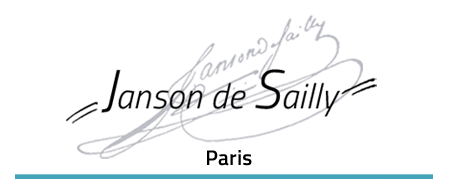 Acte d’engagement   Annexe technique et financièreLot n°1 : FLORENCEMAPA N°2022-05Critères d’attribution : Qualité de la prestation : 60%Prix : 40%1/ Caractéristiques du service :  Séjour à Florence du 04 au 07 janvier 2023.Effectif : 32 élèves + 3 accompagnateurs.Moyen de transport souhaité : avion et transfert en car (A/R : aéroport-hôtel et hôtel-aéroport).Hébergement en hôtel situé en centre-ville.Chambre individuelle pour les accompagnateurs.Petit-déjeuner et repas du soir : en demi-pension à l’hôtel.Midi : au restaurant de préférence en raison de la météo en janvier.Programme :Arrivée le 04/01/2023 au plus tard en fin de matinée et transfert vers l’hôtel.Visites demandées :(avec guide ou sans guide)Le Duomo, le campanile de Giotto, la coupole, le baptistère.L'église Santa Maria Novella.Galerie des Offices.Galeries de l'Académie. Place de la Seigneurie.Le quartier San Lorenzo / palais des Médicis.Palais Pitti / Jardins de Boboli.Montée jusqu'au Piazzale Michelangelo.Palazza Vecchio.Sans ordre de préférence pour les visites1.9 Prévoir assurance responsabilité civile et annulation en cas de force majeure.2/ Prix unitaire et prix global : Est acceptée la présente offre comme acte d’engagementLe chef d’établissement						Signature de l’offre par le candidat*	M. Patrick Fournie*Le signataire doit avoir le pouvoir d’engager la personne qu’il représentePrix unitairePrix unitairePrix unitairePrix unitairePrix globalPrix globalPrestationsHTTVATVATTCHTTTCAvion Transfert A/RHébergementRestaurationVisites avec guideVisites sans guide